 1ère Secondaire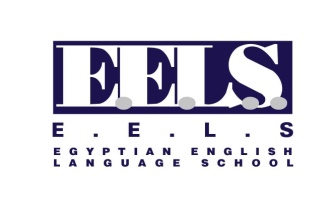 Le SubjonctifExercicesA – corrige les verbes suivants au subjonctif :1 – Je souhaite que nous ……………………….. tôt. [Arriver]2 – il faut que tu ……………………….. [Faire] des exercices jusqu’à ce que tu ……………..La leçon. [Comprendre]3 – J’ai acheté de la farine pour que vous ……………….. faire un gâteau. [pouvoir]4 – Jean viendra à condition qu’il ……………………… son travail. [Finir]5 – Il est possible que le rendez – vous …………………… annulé. [Etre]6 – Je préfère que tu ………………………. déjà à 8 heures. [Venir]7 – Je doute que ton frère ………………………… répondre à mes questions. [Savoir]8 – Le directeur pense que tous les élèves ………………………… au concours. [Participer]9 – Nous avons décidé que vous ………………………. en vacances en France. [Partir]10 – Je crois que mon cousin ……………………. de la chance pour terminer son travail. [Avoir]B – Complète les phrases suivantes par un mot ou un verbe étudié :1 - L’huile jetée dans la mer cause la …………………….. des animaux.2 – Les klaxons des voitures sont une cause de la pollution …………………………….3 –  …………………………. et ………………………….. sont des genres d’harcèlement.4 –  Les animaux morts sont une pollution ………………………. et ………………………..5 – Il faut ……………………… la poubelle pour avoir un propre environnement.6 – Paul pleure tout le temps, il est  ………………………. par ses amis.7 – Mes voisins font toujours des hautes ……………………… et du ………………………  ils me causent une pollution sonore.8 – Les paysans brulent la ………………………….du …………………… et cela cause la pollution de l’ …………………9 – la ………………….. et les ……………………. causent la pollution de l’air.10  – Les …………………….. des gens dans la rue, sont une pollution sonore.11 – Les usines jettent leur …………………….. et leur ……………………. dans l’eau.12 – L’état doit mettre des ……………………… sévères pour protéger notre ................et ………………………. Contre la pollution.C – Fais des phrases avec :1 – La fumée : ………………………………………………………………………………………………………2 – Lutter : …………………………………………………………………………………………………………….3 – Harcèlement : ………………………………………………………………………………………………….4 -  Gronder : …………………………………………………………………………………………………..5 – Jeter : ……………………………………………………………………………………………………………….6 – Couper : …………………………………………………………………………………………………………..7 – Arrêter : …………………………………………………………………………………………………………..